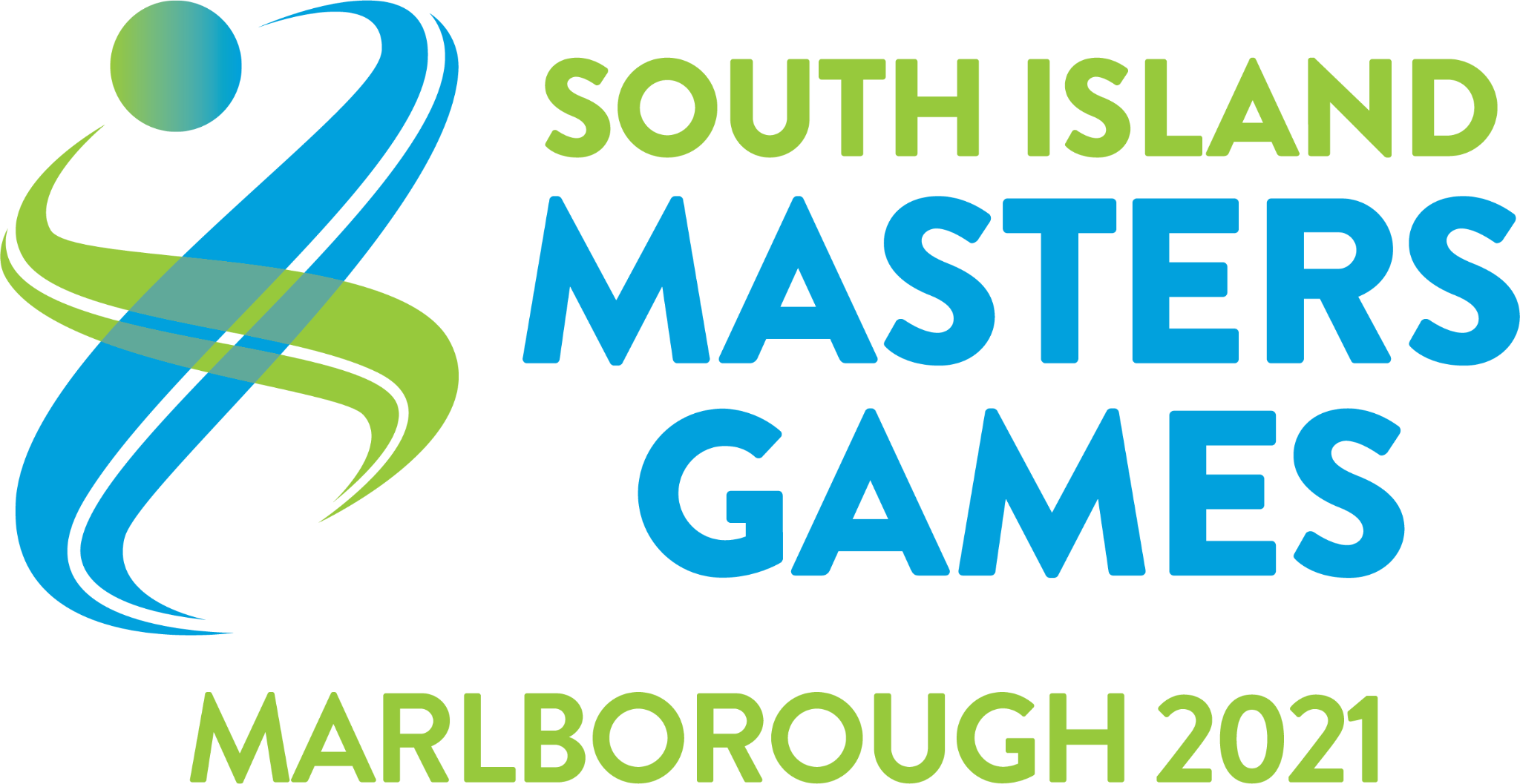 RESULTS	Sport: RunningRESULTS	Sport: RunningRESULTS	Sport: RunningRESULTS	Sport: RunningEvent:Age Group:Name/Team Name:Medal:5KM RunF30-39Rebecca JonesGold5KM RunF40-49Dayna WallaceGold5KM RunF40-49Lisa FurnessSilver5KM RunF60-64Caroline McCreaGold5KM RunF70+Carey DickasonGold5KM RunF70+ Jen HopkinsSilver5KM RunM30-39Barney HoskinsGold5KM RunM30-39Iain WarrenSilver5KM RunM30-39Rowan IngpenBronze5KM RunM40-49Seb BacchusGold5KM RunM40-49Clayton MurraySilver5KM RunM55-59John KennedyGold5KM RunM70+Paul McLachlanGold5KM WalkF40-49Bronwyn GilchristGold5KM WalkF50-54Amber GoedhartGold5KM WalkF55-59Janemarie KnightGold5KM WalkF55-59Sarah RowseSilver5KM WalkF55-59Sharon GilesBronze5KM WalkF55-59Fiona Hood5KM WalkF65-69Jennifer McLachlanGold5KM WalkF65-69Kathy SmithSilver5KM WalkF70+Yvonne WatsonGold5KM WalkF70+Roberta MarshallSilver5KM WalkF70+Shirley JackBronze5KM WalkF70+Margie Silich5KM WalkM65-69Gerard McCreaGold5KM WalkM70+Wallace JackGold5KM WalkM70+Malcolm SilichSilver10km RunF65-69Robyn RichardsGold10km RunM30-39Liam ScottGold10km RunM30-39Iain WarrenSilver10km RunM30-39Rowan IngpenBronze10km RunM70+Brian MitchellGold